2020 Teacher/Staff Survey Data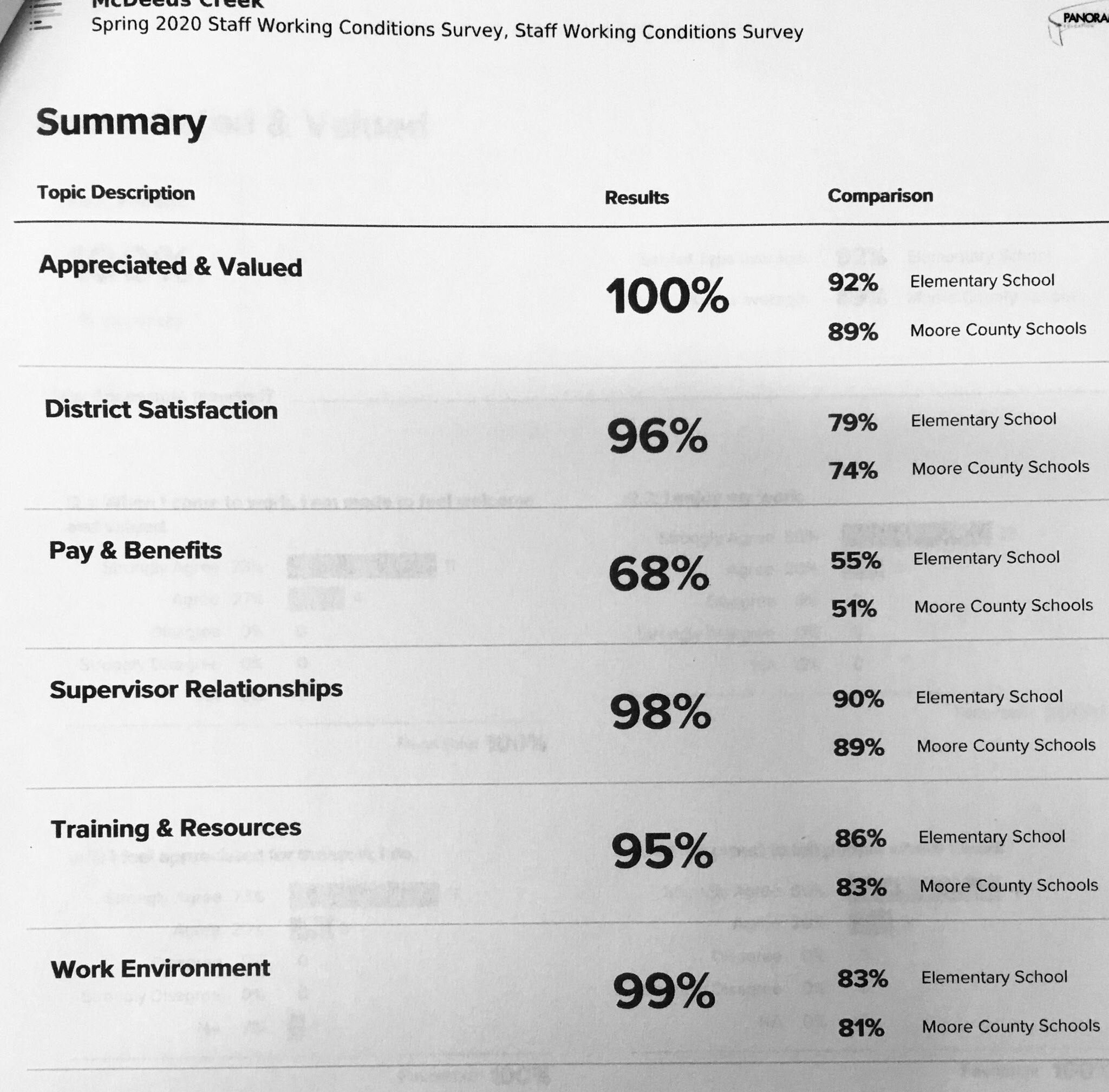 Baby Bulls Pre-K Program- Intervention Groups with Kindergarten Teacher Assistants Supporting 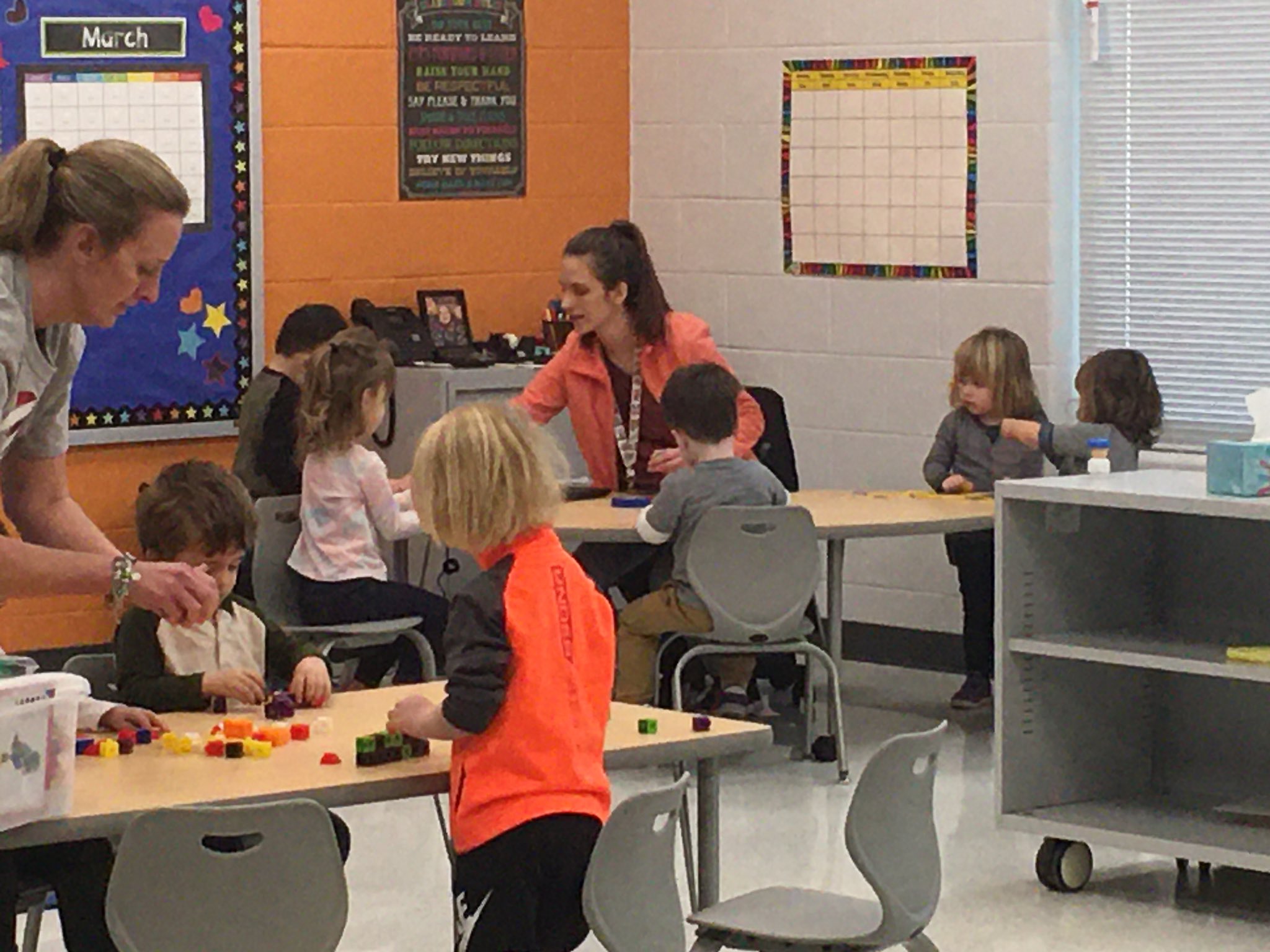 CFA Data Analysis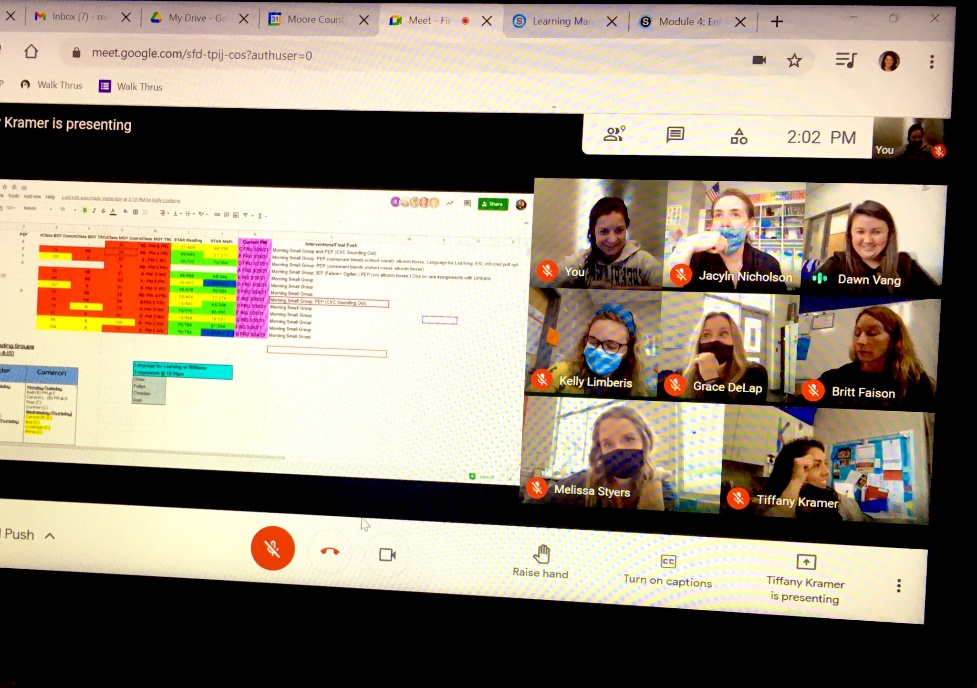 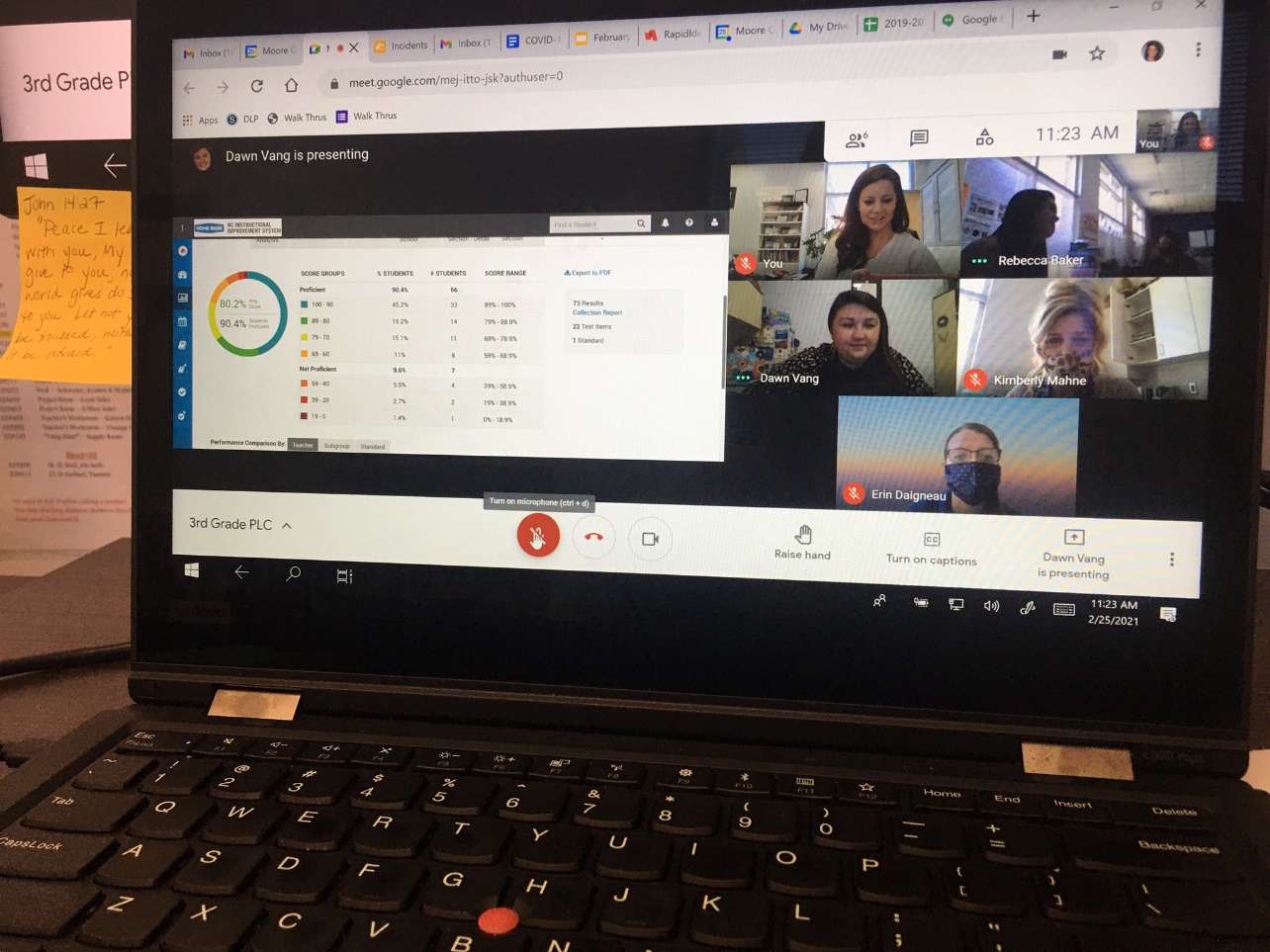 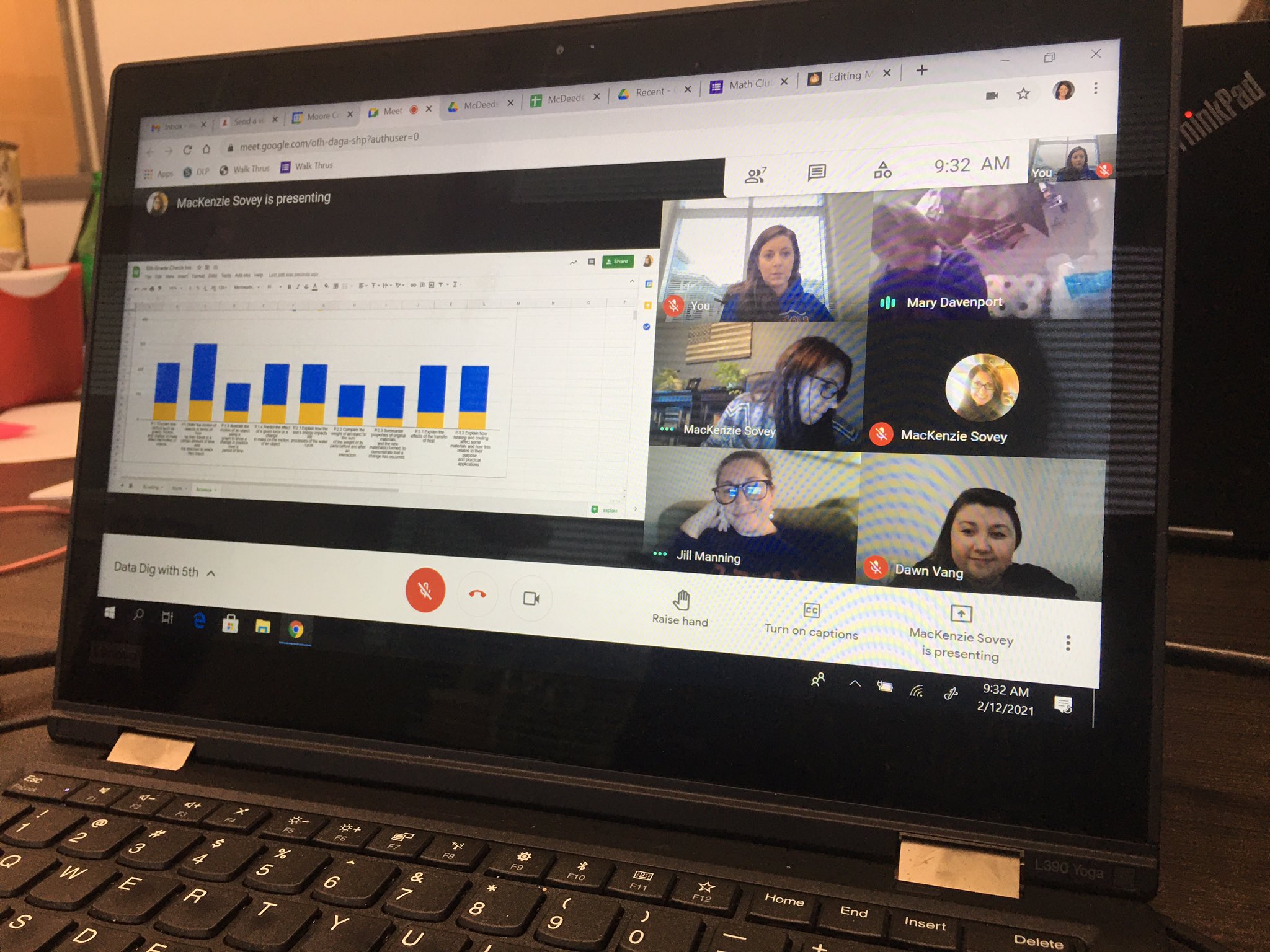 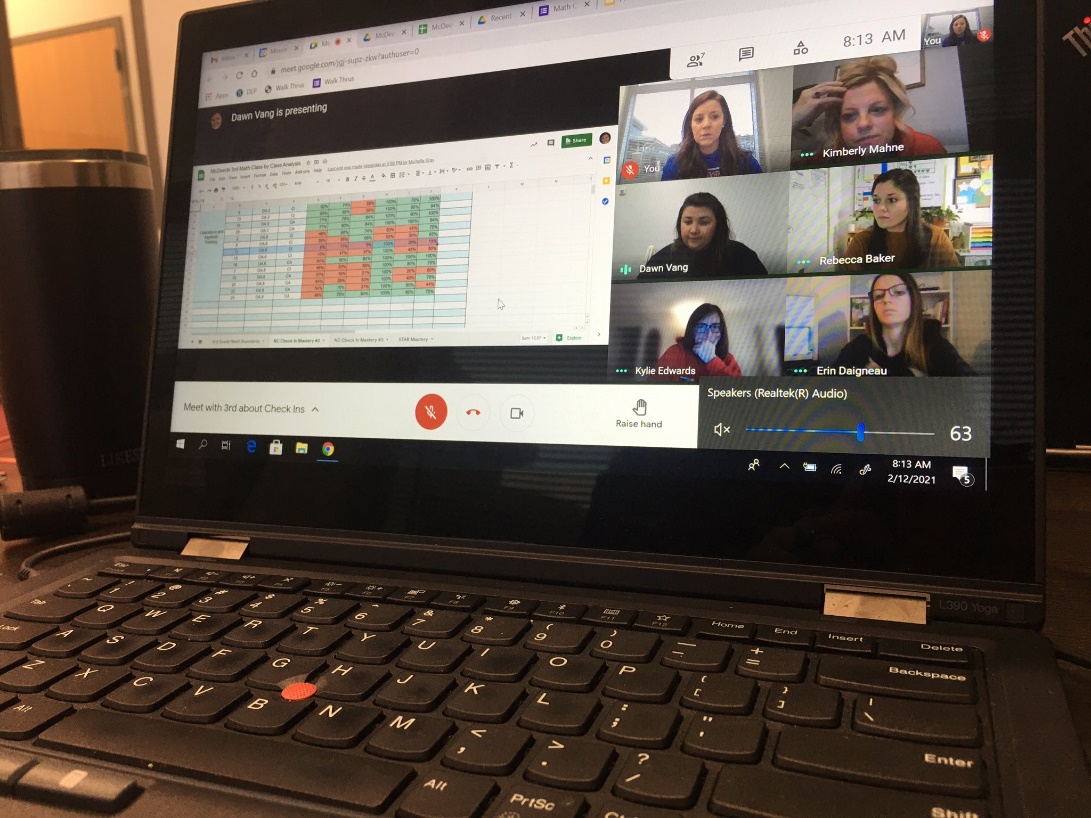 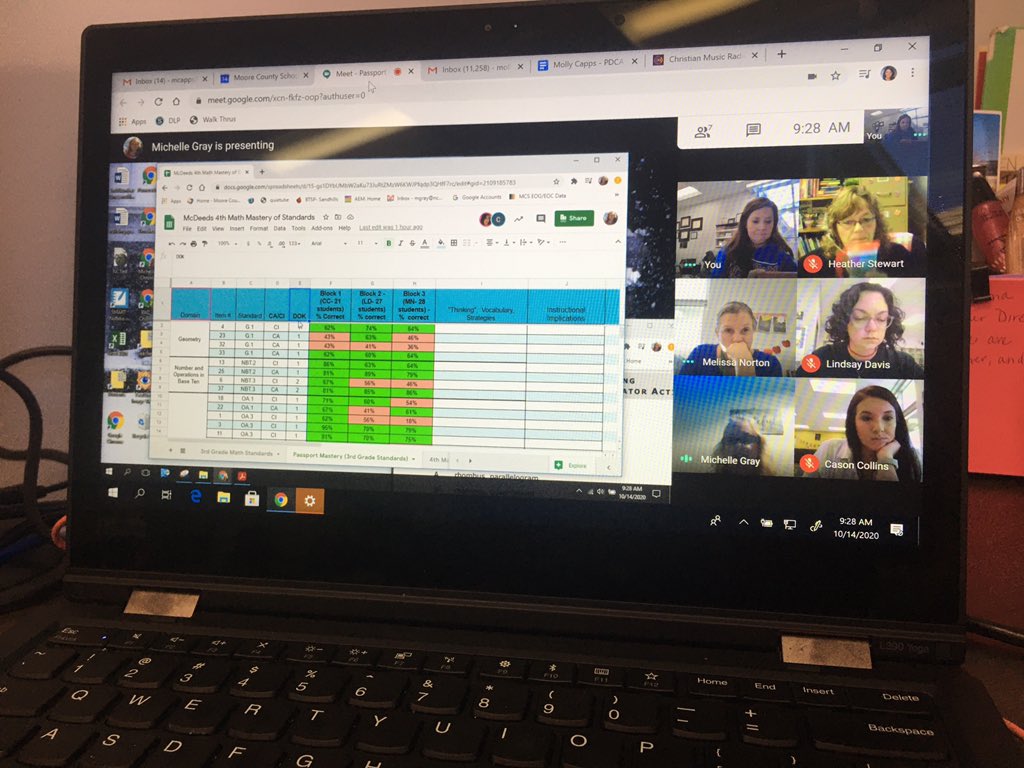 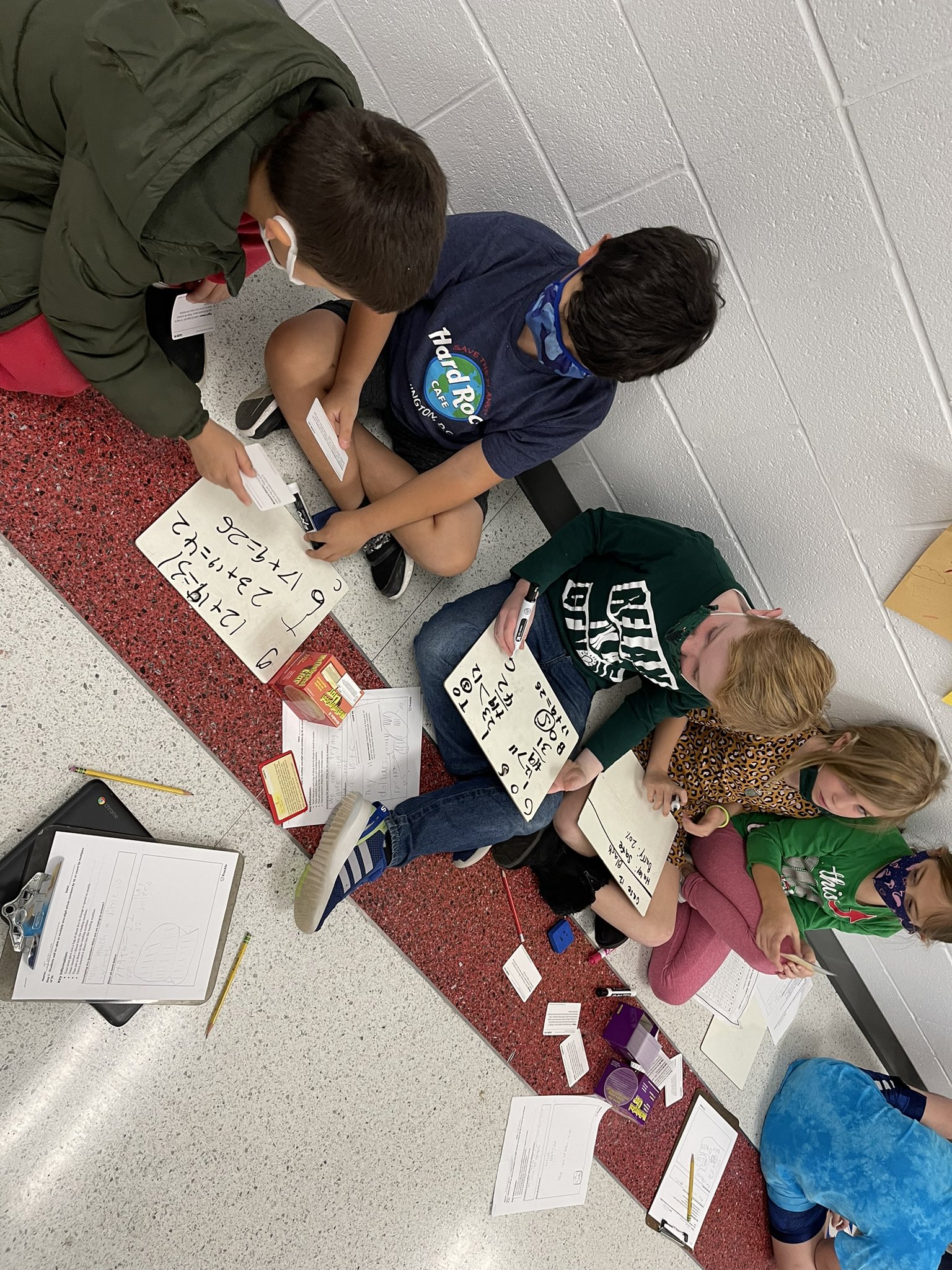 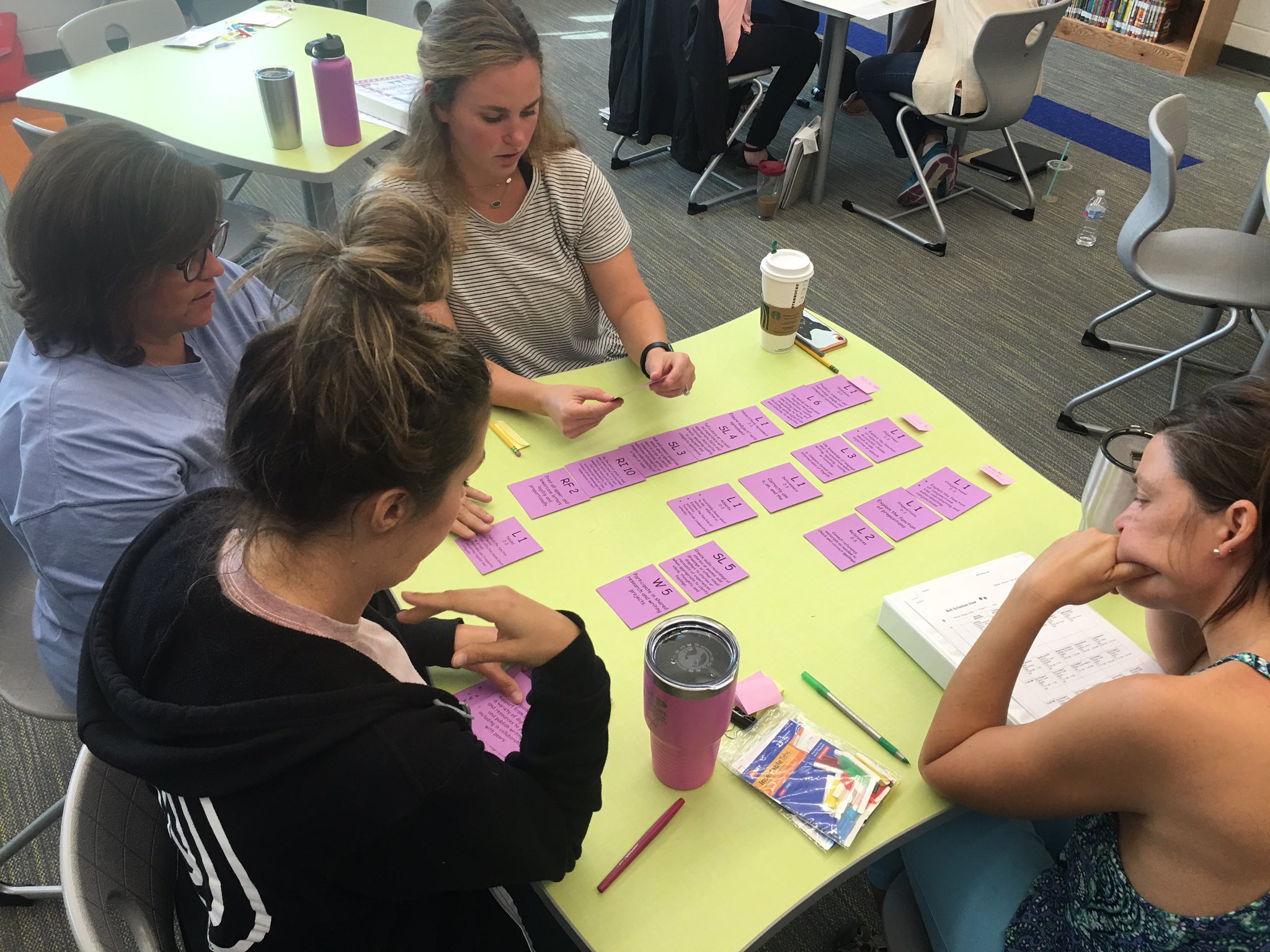 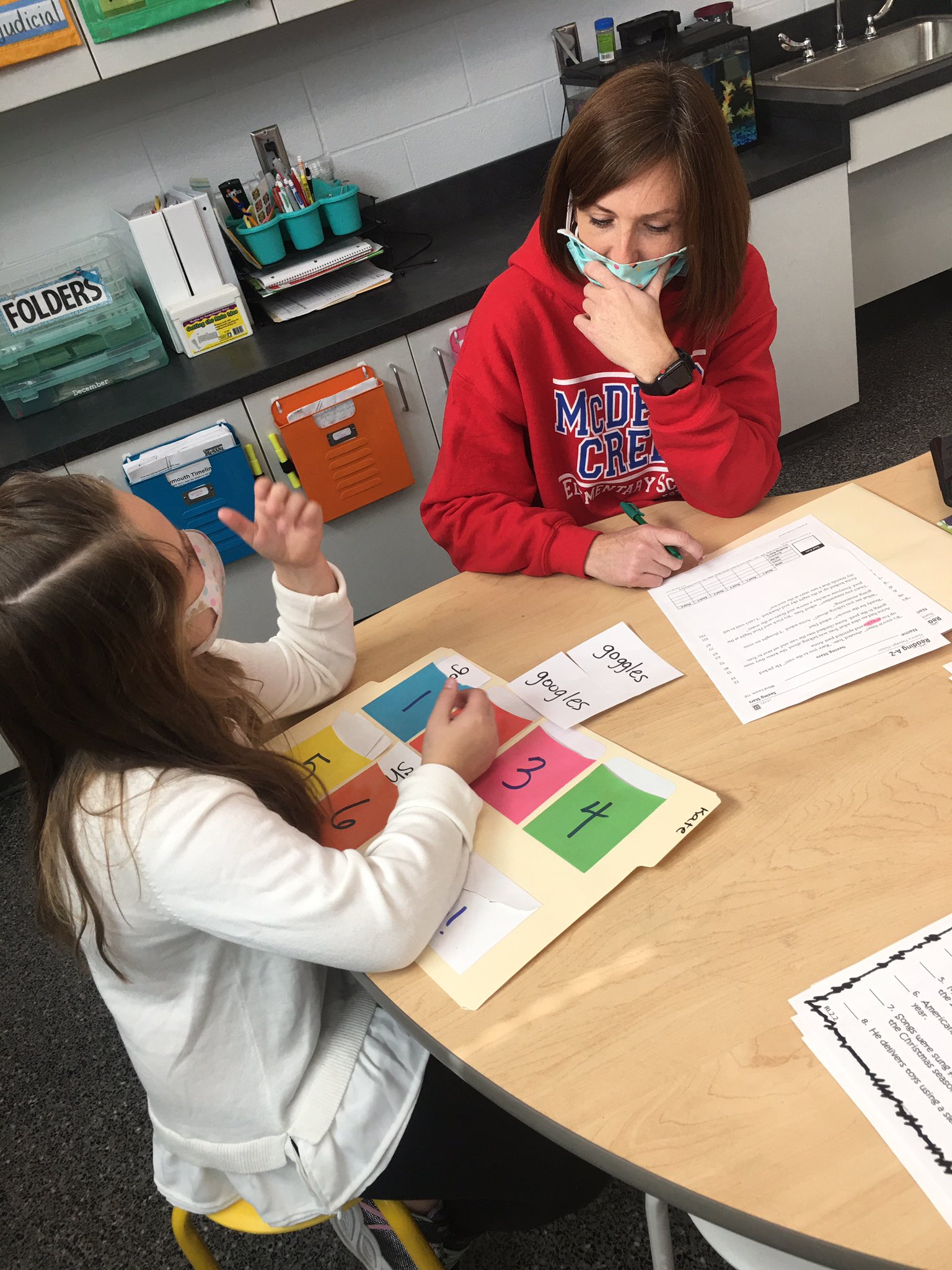 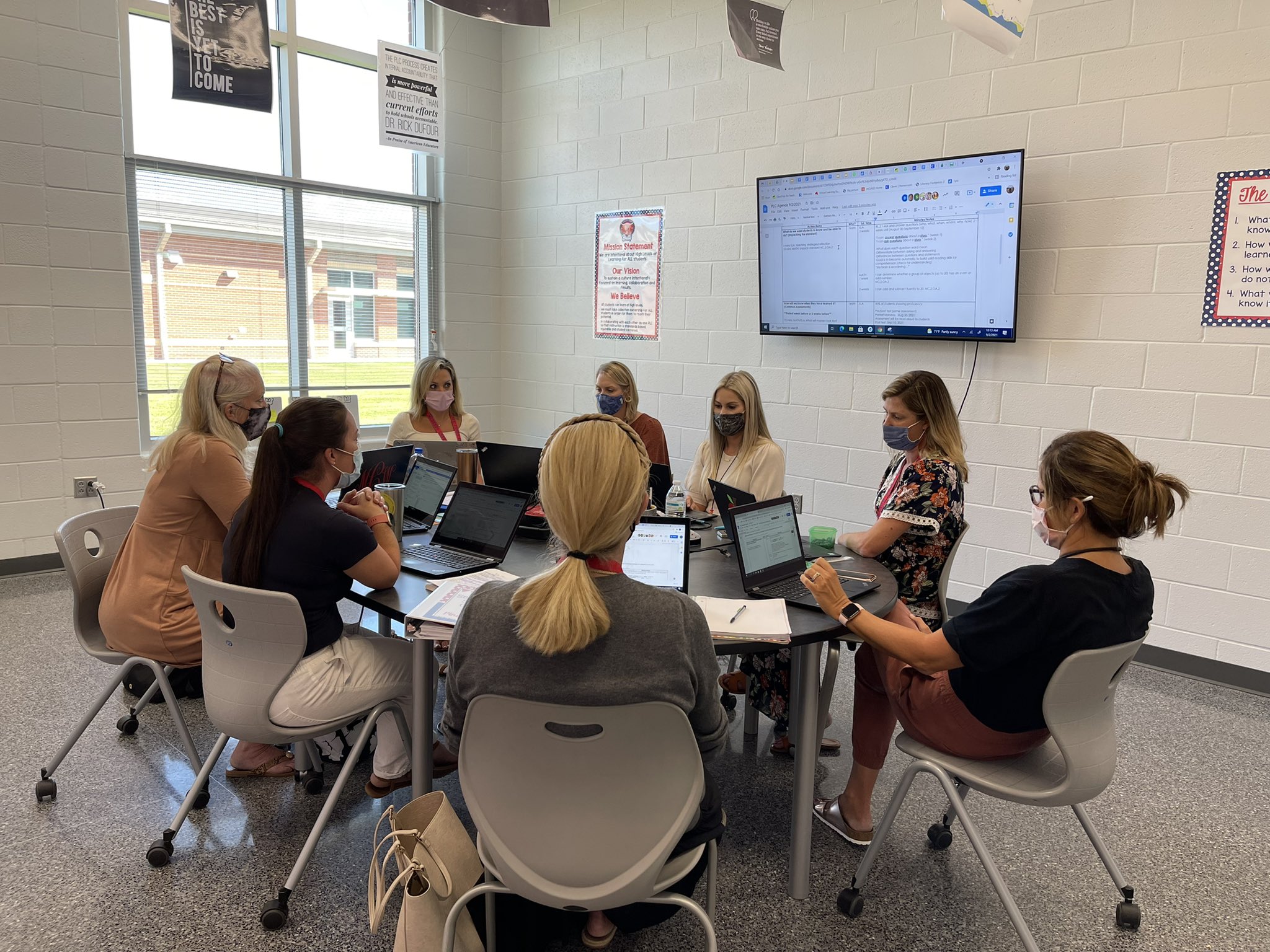 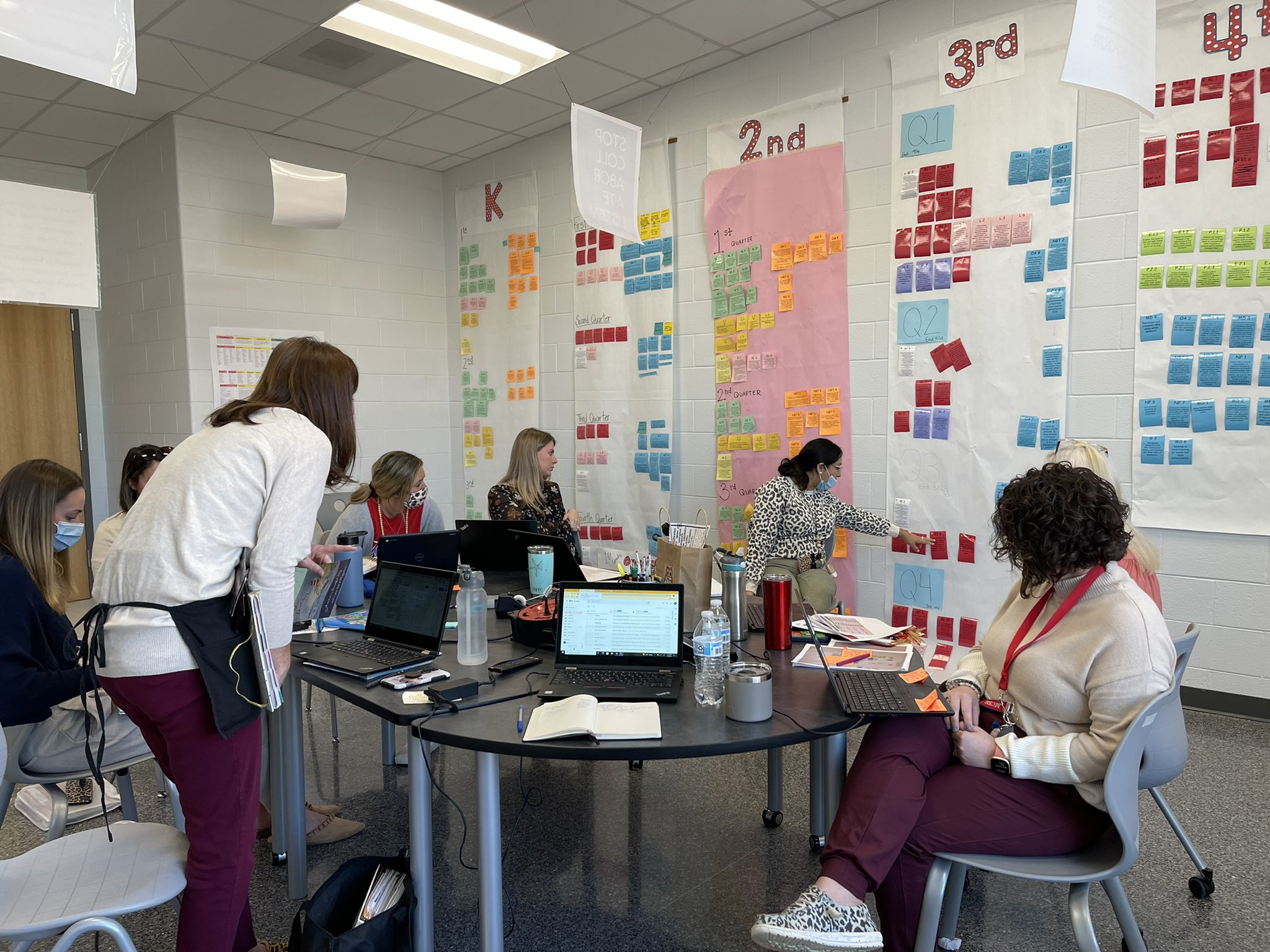 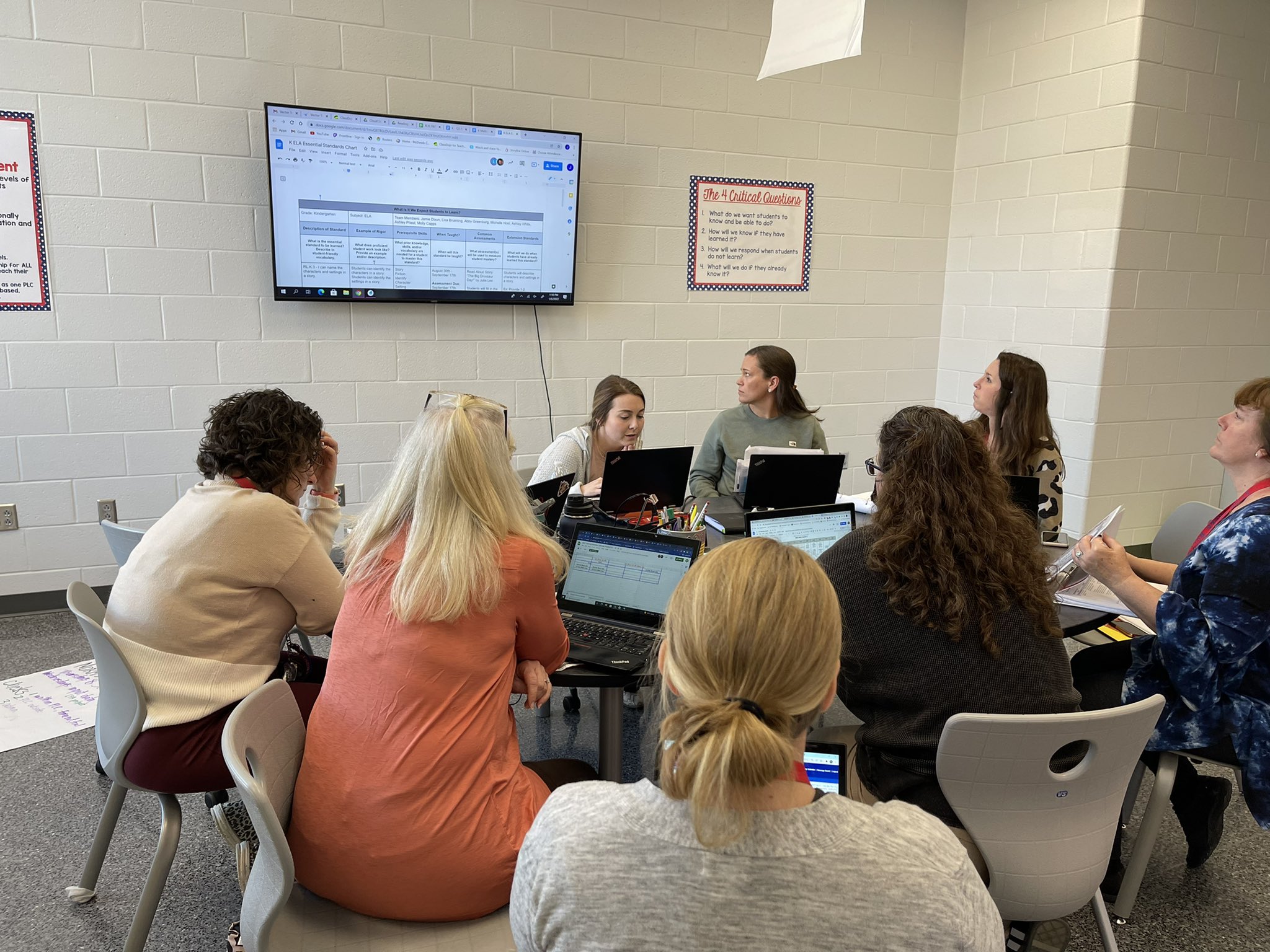 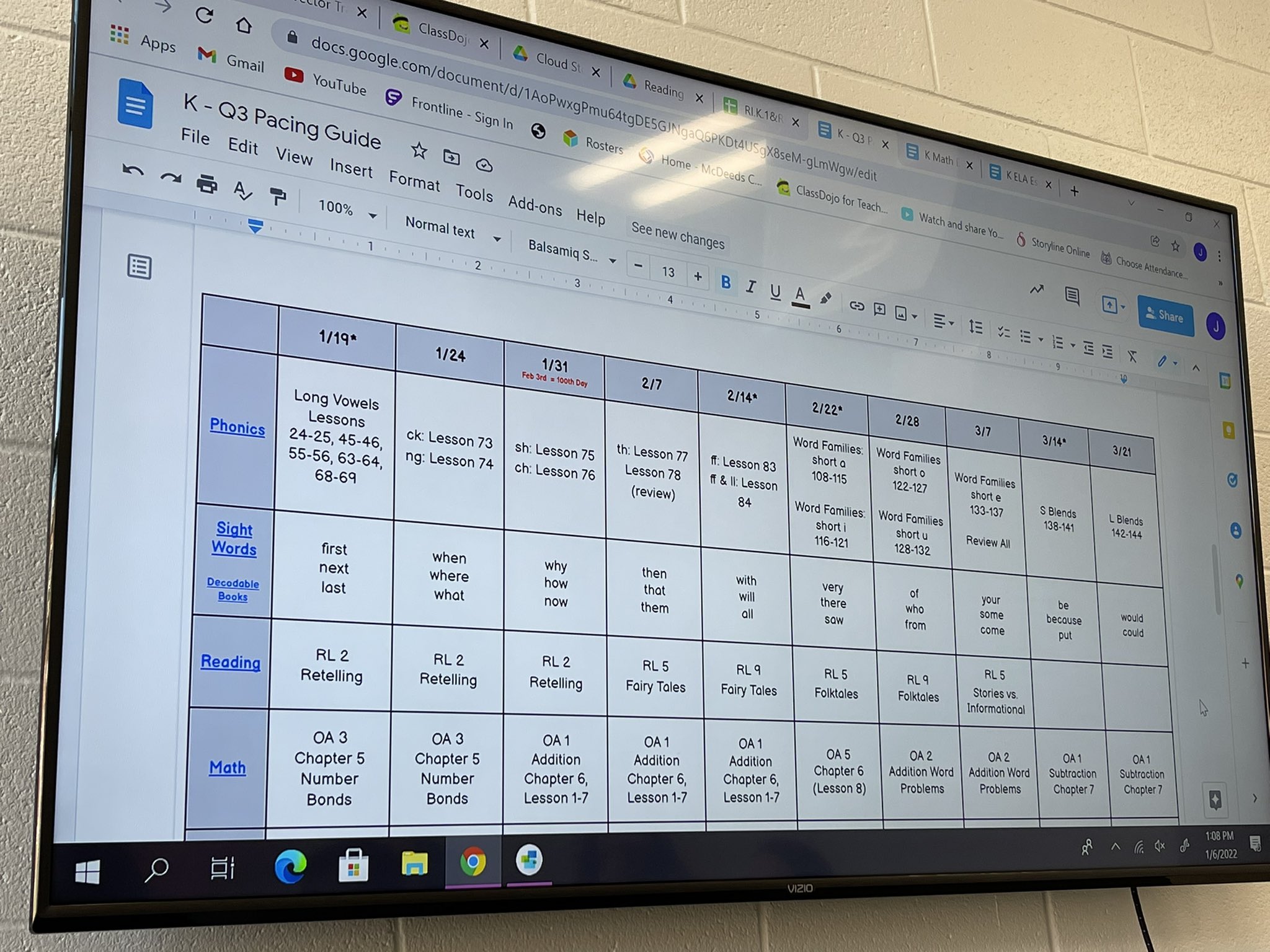 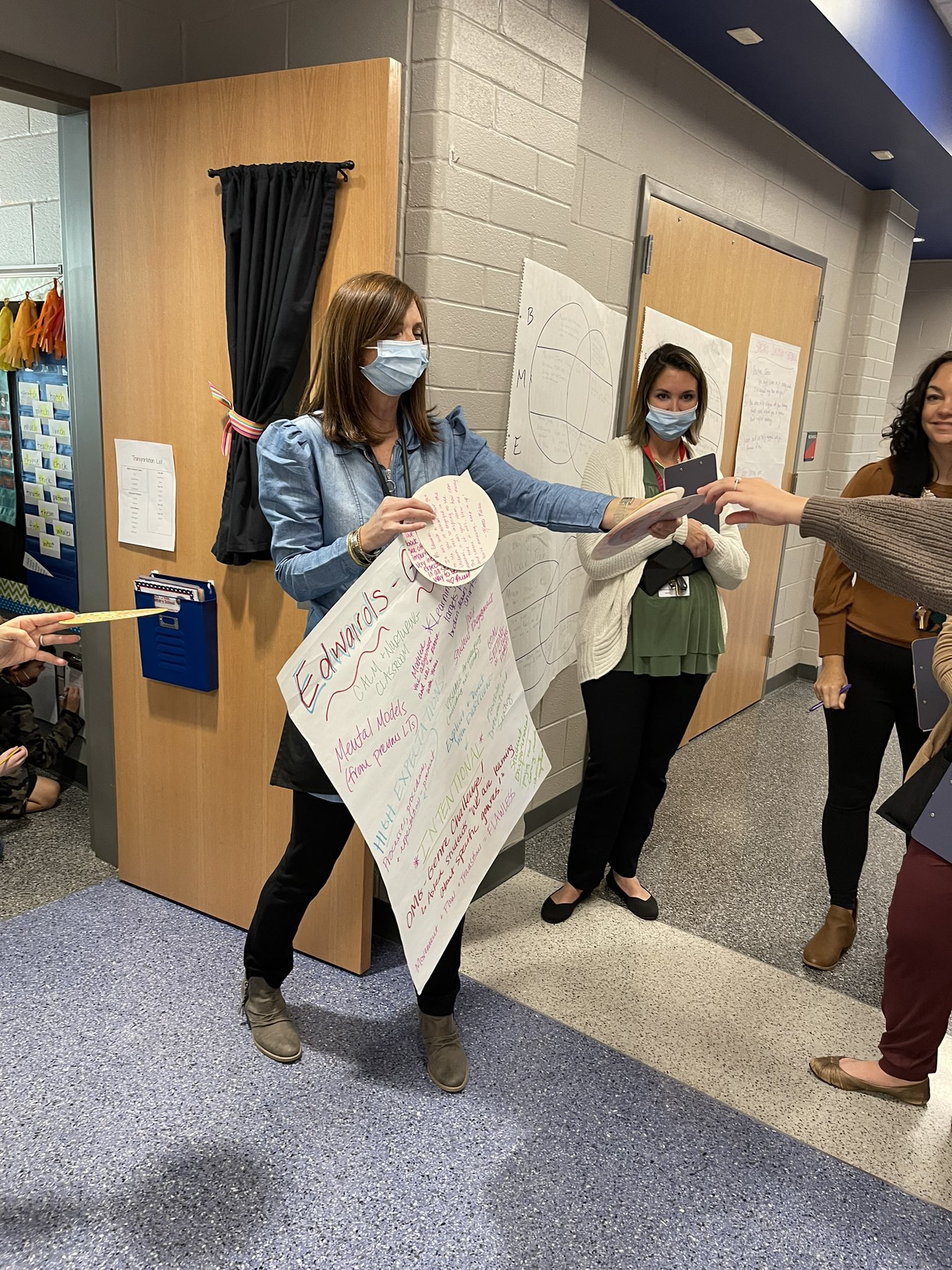 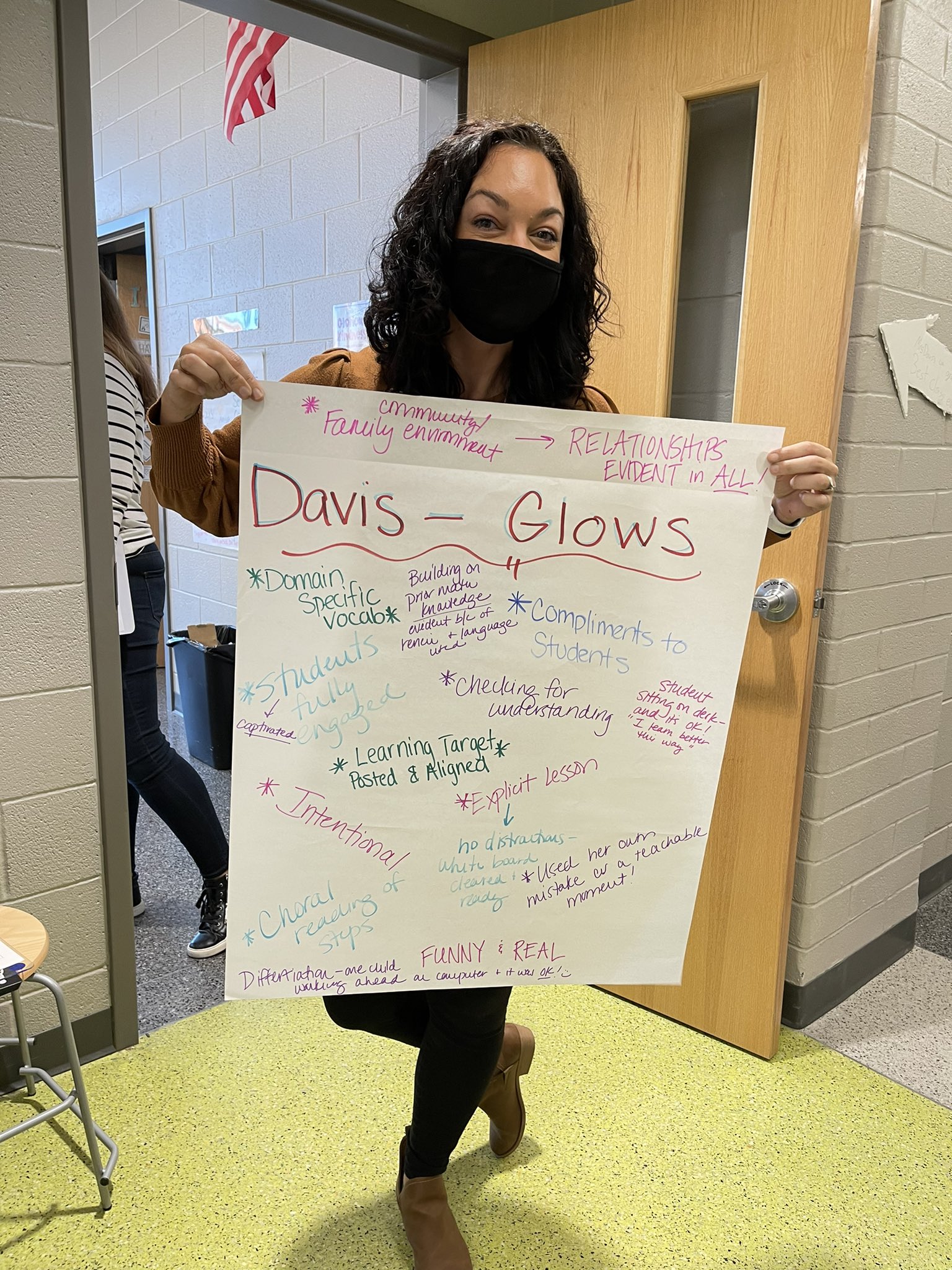 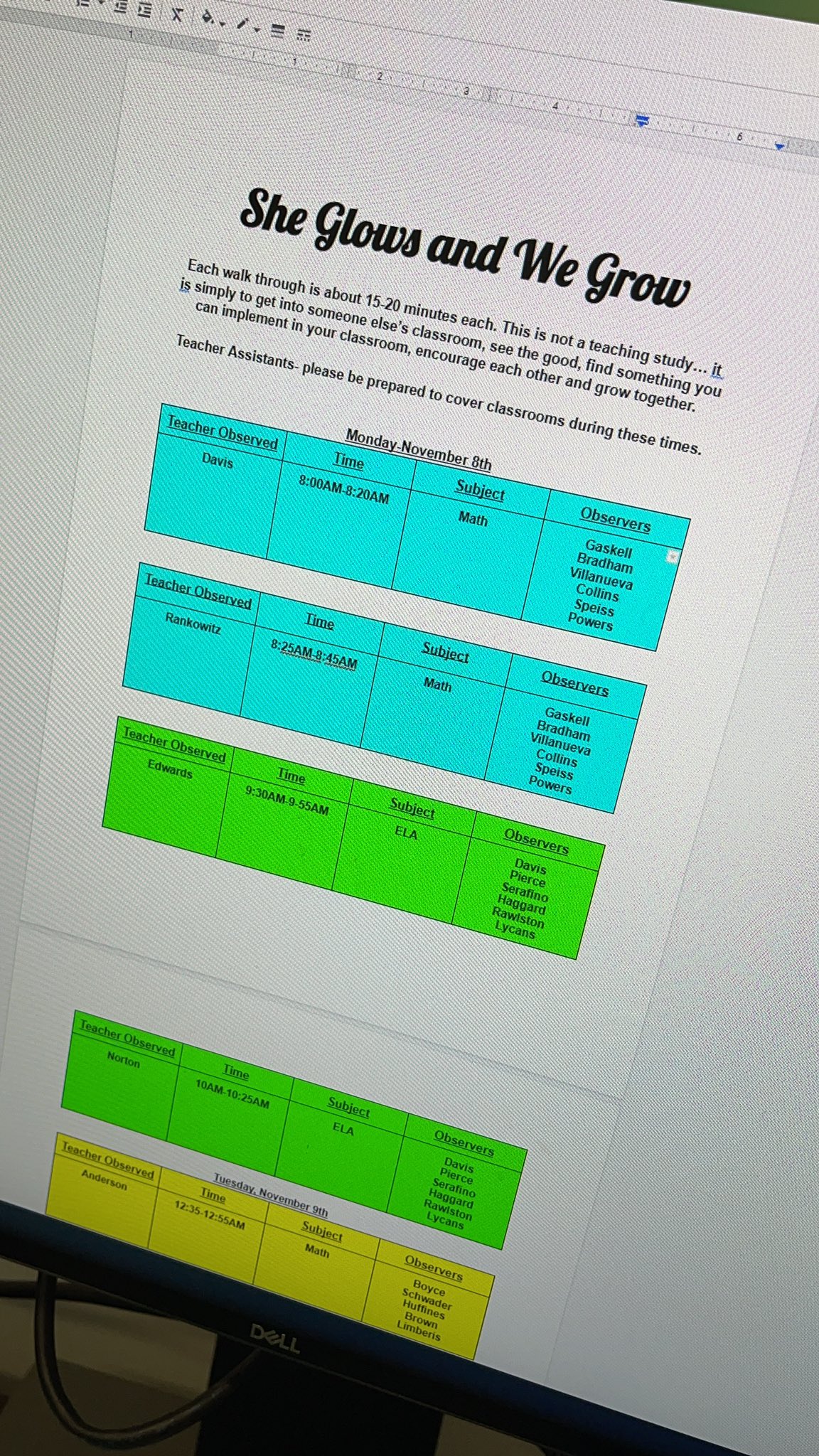 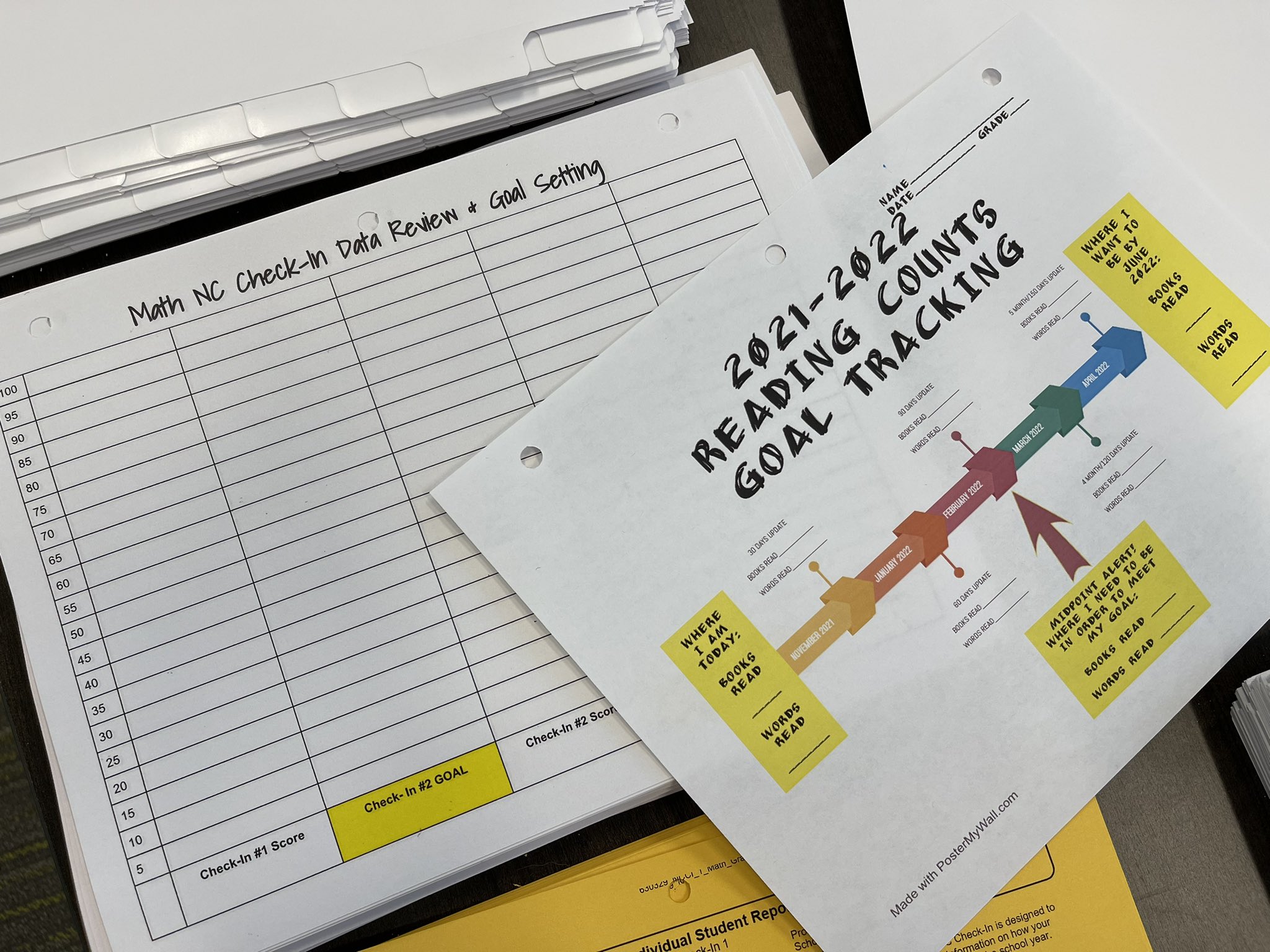 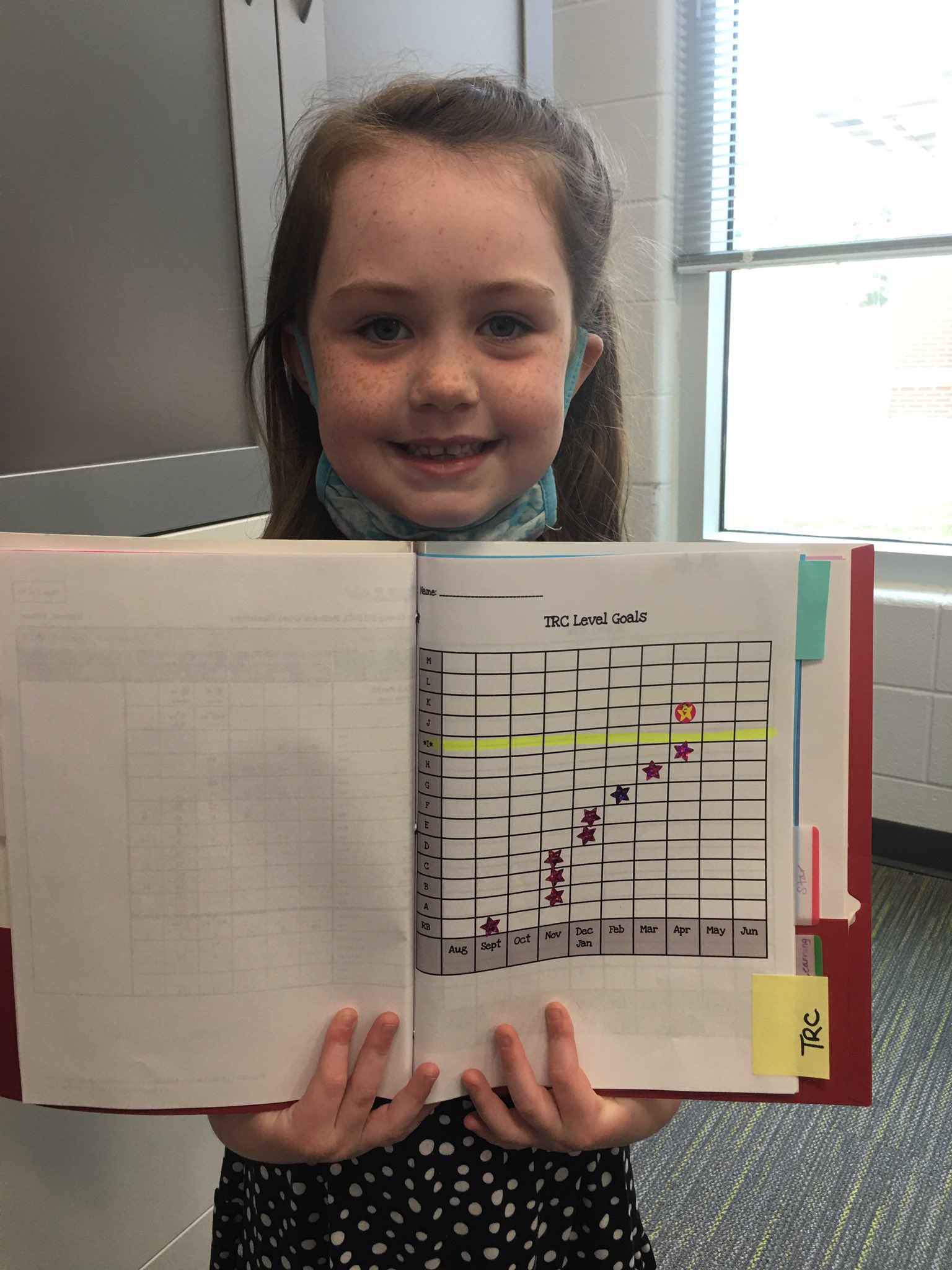 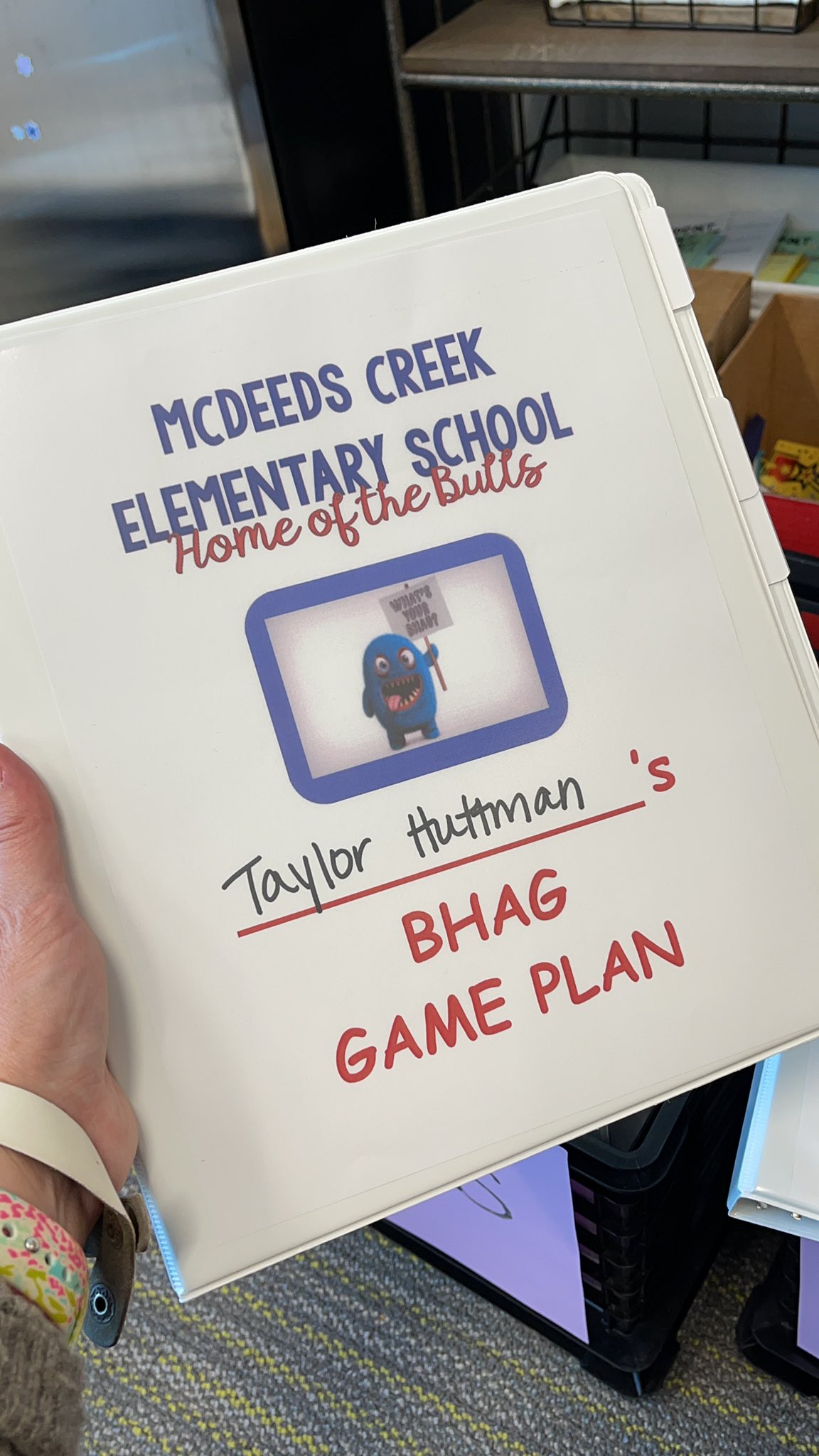 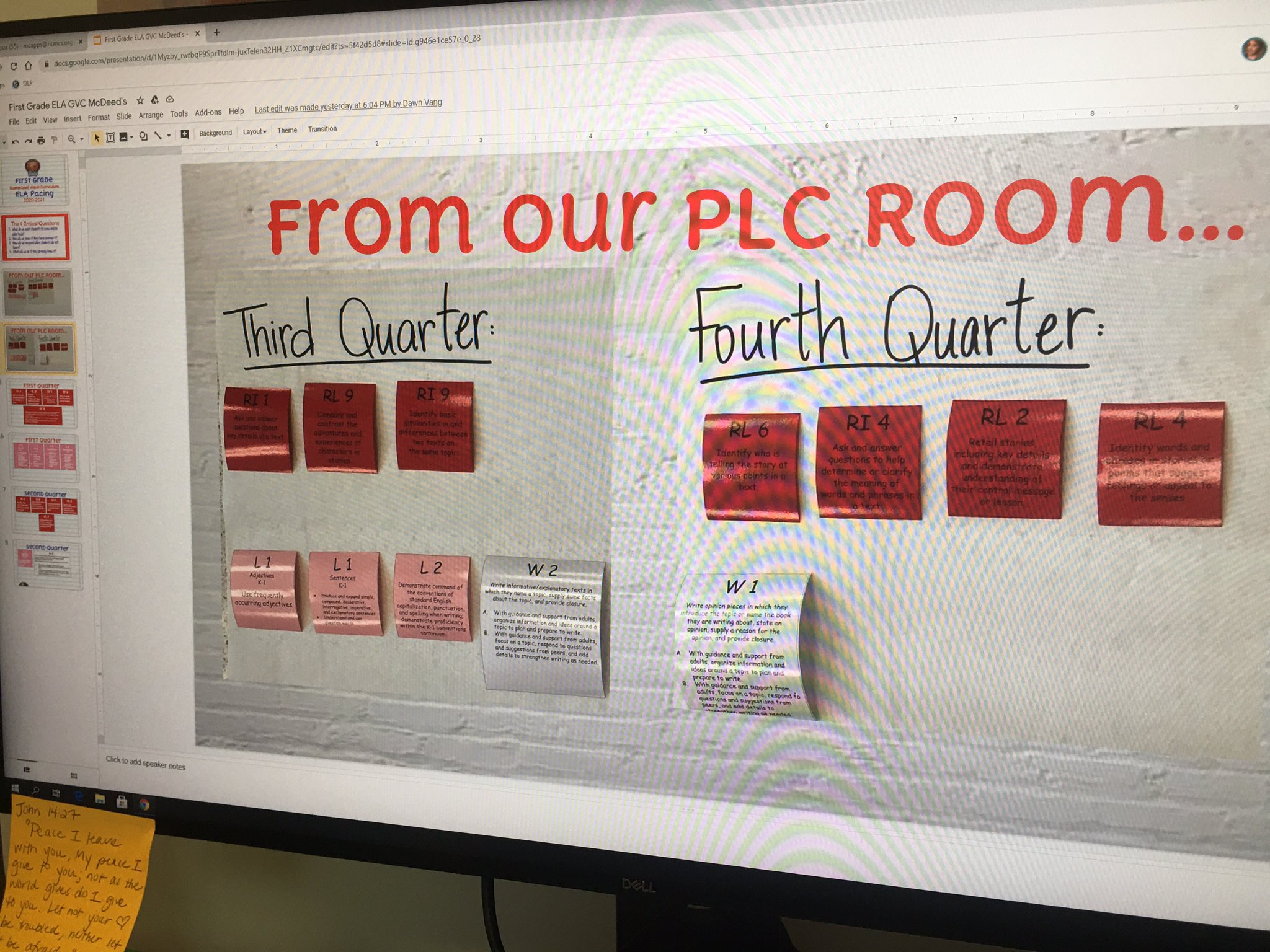 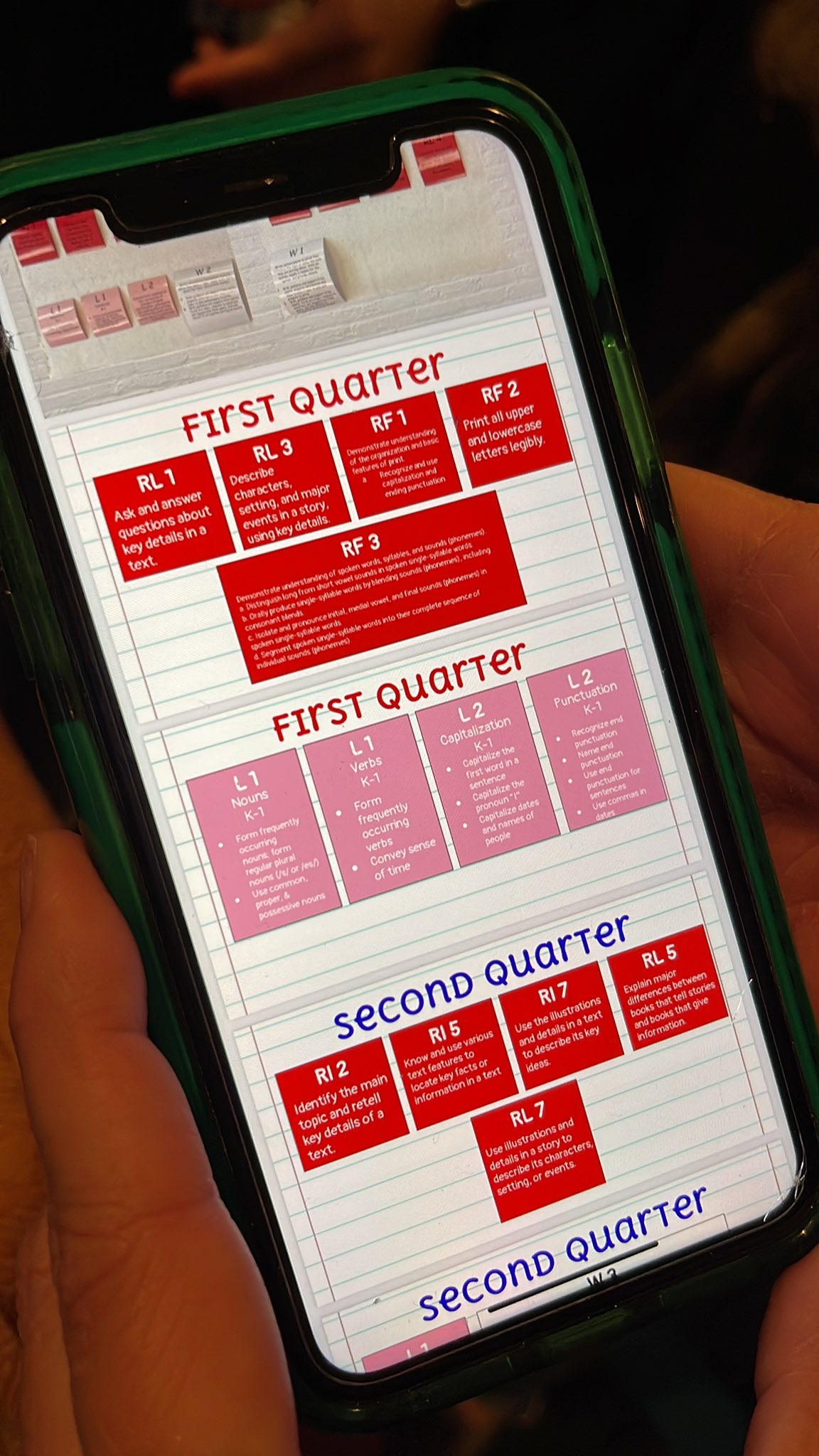 